Diseño con diagramas E-R. – 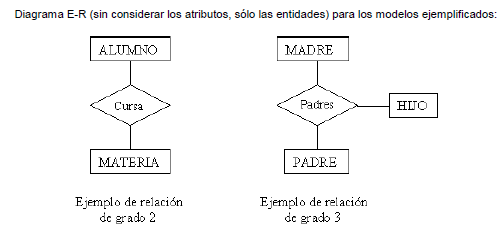 .